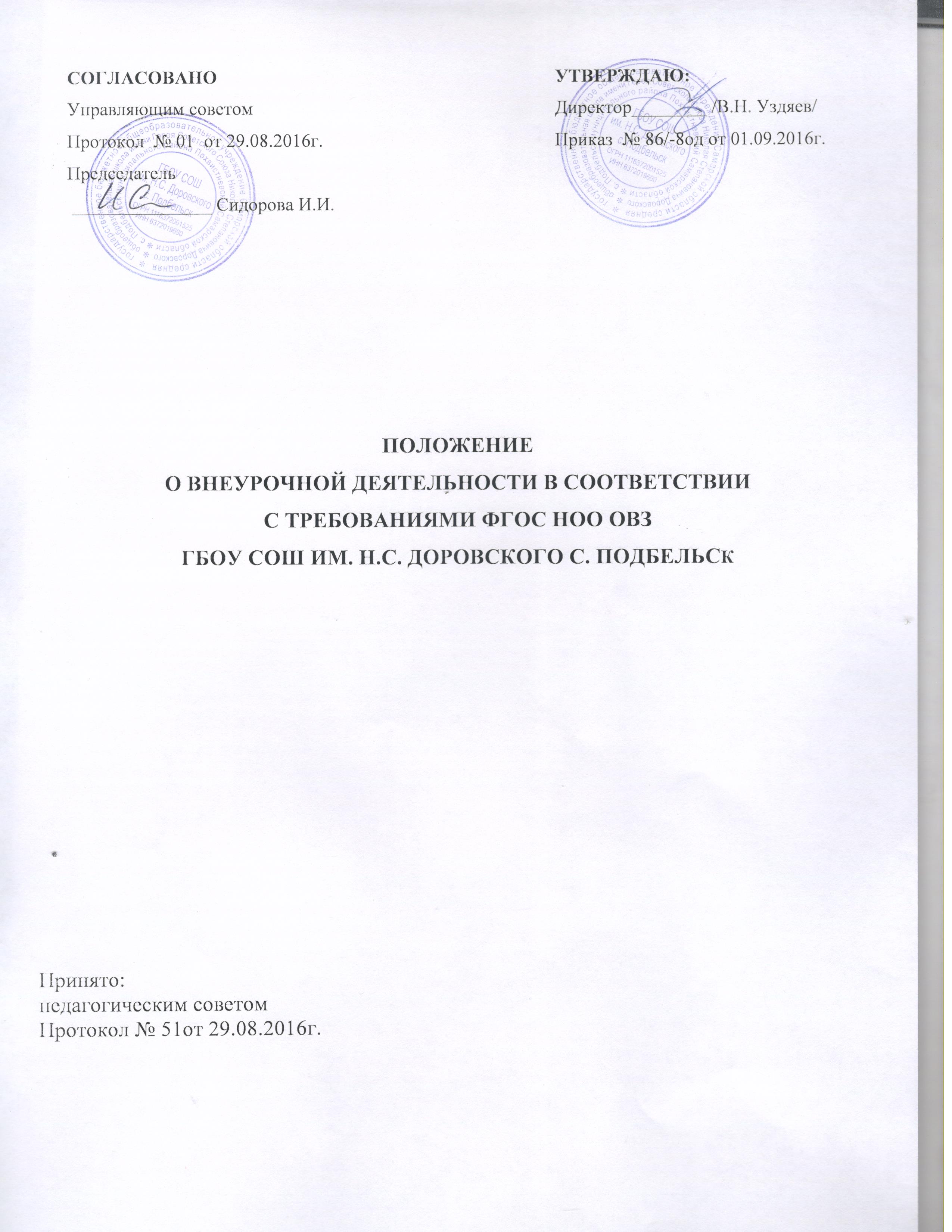 1. Общие положения  1.1. Настоящее положение разработано в соответствии с: ФЗ-273 от 29.12.2012г. «Об образовании в Российской Федерации», приказом Министерства образования и науки Российской Федерации от 19.12.2014 за № 1598 «Об утверждении Федерального государственного образовательного стандарта начального общего образования обучающихся с ограниченными возможностями здоровья»; Постановлением Главного государственного санитарного врача РФ от 10.07.2015 N26 «Об утверждении СанПиН 2.4.2.3286-15 «Санитарно-эпидемиологические требования к условиям и организации обучения и воспитания в организациях, осуществляющих образовательную деятельность по адаптированным основным общеобразовательным программам для обучающихся с ограниченными возможностями здоровья» (Зарегистрировано в Минюсте России 14.08.2015 N 8528) Данное Положение регламентирует организацию внеурочной деятельности обучающихся в соответствии с требованиями ФГОС НОО ОВЗ в ГБОУ СОШ им. Н.С.Доровского с. Подбельск. 1.2. Внеурочная деятельность – специально организованная деятельность обучающихся начальных классов, представляющая собой неотъемлемую часть образовательного процесса в общеобразовательном учреждении, отличная от урочной системы обучения. 1.3. Внеурочная деятельность организуется в соответствии с федеральным государственным образовательным стандартом начального общего образования для обучающихся с ЗПР (7.1). Содержание занятий внеурочной деятельности формируется с учетом пожеланий обучающихся и их родителей (законных представителей) на основании индивидуального анкетирования. Количество часов, отведённое на внеурочную деятельность, определяется Примерным учебным планом адаптированной основной образовательной программы для обучающихся с ОВЗ. 1.4. Руководителем внеурочной деятельности в общеобразовательном учреждении является заместитель директора по учебно-воспитательной работе, который организует деятельность и несёт ответственность за ее результаты. 1.5 Внеурочная деятельность организуется на принципах гуманизма, демократии, творческого развития личности, дифференциации образования с учетом реальных возможностей каждого обучающегося. 2. Цель и задачи внеурочной деятельности 2.1 Основными целями внеурочной деятельности являются создание условий для достижения обучающегося необходимого для жизни в обществе социального опыта и формирования принимаемой обществом системы ценностей, создание условий для всестороннего развития и социализации каждого обучающегося с ЗПР (7.1), создание воспитывающей среды, обеспечивающей развитие социальных, интеллектуальных интересов учащихся в свободное время. 2.2 Основные задачи: коррекция всех компонентов психофизического, интеллектуального, личностного развития обучающихся с ЗПР с учетом их возрастных и индивидуальных особенностей; развитие активности, самостоятельности и независимости в повседневной жизни; развитие возможных избирательных способностей и интересов обучающегося в разных видах деятельности; формирование основ нравственного самосознания личности, умения правильно оценивать окружающее и самих себя, формирование эстетических потребностей, ценностей и чувств; развитие трудолюбия, способности к преодолению трудностей, целеустремлённости и настойчивости в достижении результата; расширение представлений обучающегося о мире и о себе, его социального опыта; формирование положительного отношения к базовым общественным ценностям; формирование умений, навыков социального общения людей; расширение круга общения, выход обучающегося за пределы семьи и образовательной организации; развитие навыков осуществления сотрудничества с педагогами, сверстниками, родителями, старшими детьми в решении общих проблем; укрепление доверия к другим людям; развитие доброжелательности и эмоциональной отзывчивости, понимания 2.3. Внеурочная деятельность направлена на реализацию индивидуальных потребностей обучающихся с ЗПР (7.1) путем спектра занятий, обеспечивающих всестороннее развитие. Занятия внеурочной деятельностью способствуют приобретению образовательных результатов, направленных на формирование представлений о гражданственности и патриотизме, нравственных чувств и этического сознания; творческого отношения к учению, труду, жизни, ценностного отношения к природе, окружающей среде, представлений об эстетических идеалах и ценностях. 2.4. Обязательной частью внеурочной деятельности, поддерживающей процесс освоения содержания АООП НОО, является коррекционно-развивающая область. Содержание коррекционно-развивающей области представлено коррекционно-развивающими занятиями (логопедическими и психо-коррекционными) и ритмикой. 3. Направления, формы и виды организации внеурочной деятельности 3.1. Направления и виды внеурочной деятельности определяются ГБОУ СОШ им. Н.С.Доровского с. Подбельск в соответствии с адаптированной основной образовательной программой начального общего образования школы для обучающихся с ЗПР (7.1). 3.2.Внеурочная деятельность организована по направлениям: духовно-нравственное;обще-интеллектуальное; спортивно-оздоровительное; социальное; общекультурное.по видам: игровая; познавательная; досугово-развлекательная; проблемно-ценностное общение; художественное творчество; научно-техническое творчество; общественно-трудовая деятельность; социальное творчество (социальная преобразующая добровольческая деятельность); спортивно-оздоровительная деятельность; проектная деятельность.в формах: экскурсии, походы, прогулки (в том числе и виртуальные); кружки, секции, клубы; конкурсы, олимпиады; беседы, лекции, тренинги; викторины, интеллектуальные игры; соревнования, первенства (личные и командные), спартакиады; поисковые и творческие исследования; через совместную организацию деятельности обучающихся со сверстниками,педагогами, родителями (праздники, концерты, спектакли, фестивали и др.) 3.3. Обучающиеся, их родители (законные представители) участвуют в выборе направлений и форм внеурочной деятельности. 3.4. В начале учебного года формируются группы для проведения занятий внеурочной деятельности. Занятия проводятся после уроков в соответствии с нормами СанПин. 3.5. Группа для занятий внеурочной деятельностью комплектуется по желанию обучающихся и не должна составлять более 15 человек. 3.6. Продолжительность занятий составляет 40 минут. 4. Учёт внеурочной деятельности 4.1. Учет проведённых занятий внеурочной деятельности осуществляется педагогом в Журнале учета. 4.2. Журнал учета должен содержать следующую информацию: дата проведения занятия, класс, ФИО обучающихся, содержание и форма проведения занятия, ФИО педагога. 4.3. Содержание занятий в Журнале учета должно соответствовать содержанию программы внеурочной деятельности. 4.4. Контроль проведения занятий внеурочной деятельности осуществляет заместитель директора по учебно-воспитательной работе по следующим направлениям: оценка содержания и качества программ внеурочной деятельности, организация проведения занятий, система оценивания обучающихся. 5. Система оценки и контроль освоения программ внеурочной деятельности 5.1.Оценка достижений результатов внеурочной деятельности должна происходить на трех уровнях: представление коллективного результата группы обучающихся в рамках одного направления. Коллективный результат группы обучающихся в рамках одного направления происходит на общешкольном мероприятии в форме творческой презентации, творческого отчёта, защиты проектов и пр.; индивидуальная оценка результатов внеурочной деятельности каждого обучающегося для индивидуальной оценки результатов внеурочной деятельности каждого обучающегося используется портфолио – накопительная система оценивания, характеризующая динамику индивидуальных образовательных достижений; качественная и количественная оценка эффективности деятельности по направлениям внеурочной деятельности на основании суммирования индивидуальных результатов обучающихся; 5.2. Для оценки эффективности деятельности по направлениям внеурочной деятельности используется карта достижений, в которую вносятся индивидуальные результаты обучающихся по направлениям. Для представления результатов достижений используются также такие формы, как выставка достижений обучающихся, самооценка, практические работы, творческие работы, рейтинговые шкалы и др. 6. Организация внеурочной деятельности. 6.1. Чередование учебной и внеурочной деятельности в рамках реализации адаптированной основной образовательной программы определяет школа. 6.2.На внеурочную деятельность в неделю отводится в 1х классах – 5 часов, 2-4 классах – 8 часов. 6.3.Внеурочная деятельность может быть организована по месту проведения: на базе ГБОУ СОШ им. Н.С.Доровского с. Подбельск; физкультурно-оздоровительного 6.4. Участниками внеурочной деятельности являются обучающиеся, педагогические работники. 6.5. План внеурочной деятельности является организационным механизмом реализации адаптированной основной образовательной программы начального общего образования и разрабатывается для школы, класса, группы перед началом учебного года. 6.6. Расписание внеурочной деятельности составляется в начале учебного года администрацией общеобразовательного учреждения по представлению педагогических работников с учетом установления наиболее благоприятного режима труда и отдыха обучающихся, воспитанников и утверждается директором общеобразовательного учреждения. 6.7. Перенос занятий или изменение расписания производится только с согласия администрации общеобразовательного учреждения и оформляется документально. 6.8.Длительность занятий зависит от возраста и вида деятельности. 6.9.Функции Рабочей программы: нормативная, то есть является документом, обязательным для выполнения в полном объеме; целеполагания, то есть определяет ценности и цели, ради достижения которых она введена в ту или иную образовательную область; определения содержания образования, то есть фиксирует состав элементов содержания, подлежащих усвоению обучающихся (требования к минимуму содержания), а также степень их трудности; процессуальная, то есть определяет логическую последовательность усвоения элементов содержания, организационные формы и методы, средства и условия обучения; оценочная, то есть выявляет уровни усвоения элементов содержания, объекты контроля и критерии оценки уровня обученности обучающихся. 6.10.Рабочие программы внеурочной деятельности могут быть различных типов: комплексные; тематические;ориентированные на достижение результатов; по конкретным видам внеурочной деятельности; индивидуальные. 7. Технология разработки Рабочей программы 7.1. Разработка Рабочих программ относится к компетенции школы и реализуется им самостоятельно. Возможно использование авторских программ. 7.2. Рабочие программы составляются на уровень обучения. 7.3. Рабочая программа составляется учителем по определенному курсу на один учебный год. 7.4. Рабочая программа составляется в двух экземплярах: один является структурным элементом образовательной программы, второй хранится у учителя. 7.5. При составлении, принятии и утверждении Рабочей программы должно быть обеспечено ее соответствие следующим документам: федеральному государственному образовательному стандарту; авторской программе, прошедшей экспертизу и апробацию; основной образовательной программе школы.7.6. При составлении, принятии и утверждении Авторской программы педагога должно быть обеспечено ее соответствие следующим документам: федеральному государственному образовательному стандарту для обучающихся с ограниченными возможностями здоровья; адаптированной основной образовательной программе школы. Уровень экспертизы Авторской программы педагога определяет школа настоящим Положением о Рабочей программе.7.7. Рабочая программа является основой для создания разработчиком календарно-тематического планирования на каждый учебный год. 7.8. Рабочая программа является обязательным документом для административного контроля полного освоения содержания курса учащимися и достижения ими планируемых результатов на уровнях воспитания. 8. Структура рабочей программы по внеурочной деятельности9. Разработка и утверждение Рабочей программы по внеурочной деятельности. 9.1. Разработка и утверждение рабочей программы предполагает следующие процедуры: рассмотрение рабочей программы на заседании методического объединения классных руководителей (результаты рассмотрения заносятся в протокол) и согласовывается с заместителем директора по воспитательной работе. утверждение Рабочей программы по курсу внеурочной деятельности1 -4 классов относится к компетенции школы, утверждается директором. 9.2. Руководитель школы вправе провести экспертизу Рабочих программ, Авторских программ педагога непосредственно в школе или с привлечением внешних экспертов на соответствие требованиям федерального государственного образовательного стандарта обучающихся с ОВЗ и Положению о разработке Рабочих программ школы. 9.3. При несоответствии Рабочей программы установленным требованиям, директор школы накладывает резолюцию о необходимости доработки с указанием конкретного срокаЭлементы рабочей программыСодержание элементов Рабочей программыТитульный лист- полное наименование ОУ;- гриф принятия, утверждения Рабочей программы;- название курса, для изучения которого написана программа;- фамилия, имя и отчество учителя, составителя Рабочей программы;- название населённого пункта;- год разработки программы1. Пояснительная записка (на уровень обучения)- общая характеристика программы курса;- актуальность;- практическая значимость;- новизна (для претендующих на авторство);- описание места Рабочей программы в структуре адаптированной основной образовательной программы ОУ;- цель и задачи Рабочей программы. Конкретизация цели осуществляется через определение задач:- описание ценностных ориентиров содержания программы курса;- особенности возрастной группы детей, которым адресована Рабочая программа;- режим занятий: общее количество часов в год; количество часов в неделю; периодичность занятий, срок реализации;
- система отслеживания и оценивания результатов обучения учащихся.2. Прогнозируемые результаты освоения Рабочей программы по курсу (на класс, группу и уровень обучения)Планируемыми результатами освоения программы внеурочной деятельности выступают личностные и метапредметные результаты.3. Содержание курса (на группу, класс)- краткое описание содержания по темам.Содержание тем раскрывается в том порядке, в котором они представлены в учебно- тематическом плане4. Тематическое планирование (на группу, класс)- тематическое планирование составляется в виде таблицы, которая отражает название и последовательность изложения учебных тем, количество учебных часов (всего, на теоретические занятия и на практические занятия), перечень универсальных учебных действий, которые развивает прохождение данного раздела курса;- дата проведения и т. д.5. Описание учебно-методического и материально-технического обеспечения курса внеурочной деятельности- средства обучения;- список литературы